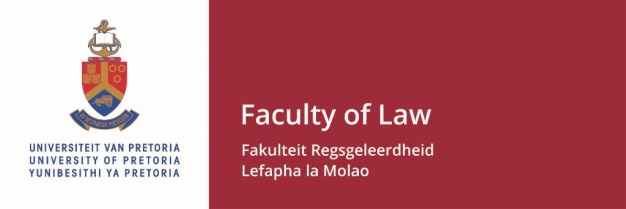 Graduate/former student– Online request form for a Certificate of Good Conduct from the University of PretoriaStudy informationPlease note that the processing of a certificate takes at least seven working days.Incomplete forms will not be processed.Current students are requested to submit this form and direct enquiries in this regard to Helen.vanTonder@up.ac.za at Student Administration in the Faculty of Law.Title:		Full names:	Surname:	Student number:	Identity number/Passport number:	Telephone number:	Email address:	Document will be collected from Student Administration		YES  □		NO  □	[Tick the appropriate box]If NO, please supply comprehensive postal address:								Postal code:Year fromYear toFaculty, University of PretoriaDegree obtained